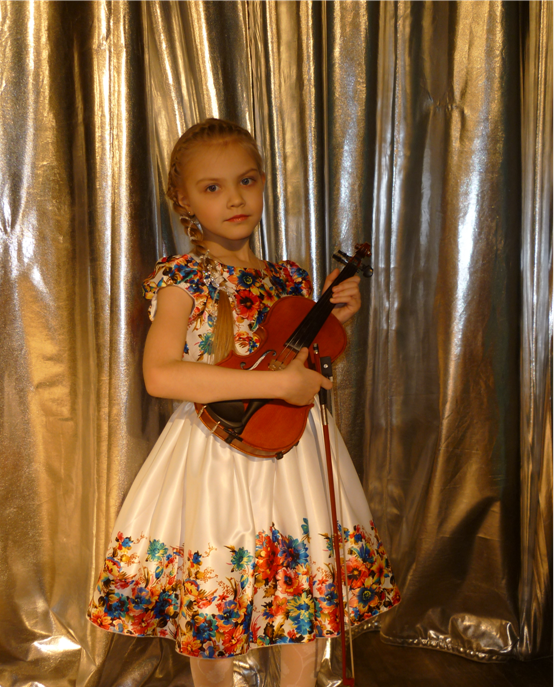 Богомолова Светлана КонстантиновнаДата рождения: 15 октября 2006 г.Специальность: скрипкаПреподаватель:  Абашина Е.В.1. Поощрительная стипендия Межрегионального благотворительного общественного фонда «Новые имена»  (2014, 2017 гг.);2. Стипендия Благотворительного фонда  «Илим Гарант» ОАО «Группа Илим» (2015 г.);3. Стипендия мэра города Усть-Илимска за достижения в области культуры и искусства «Юное дарование»  (2016 г.);
